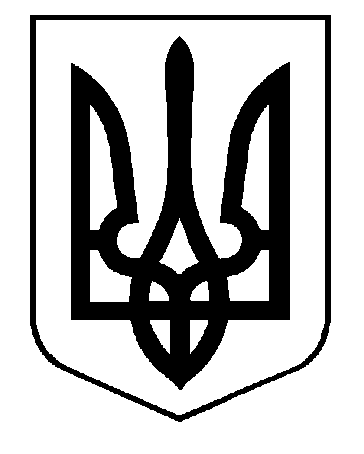 ХАРКІВСЬКА ОБЛАСНА РАДАКОМУНАЛЬНИЙ ЗАКЛАД «ХАРКІВСЬКА САНАТОРНА ШКОЛА № 9» ХАРКІВСЬКОЇ ОБЛАСНОЇ РАДИН А К А З30.10.2023  		                                                                                         № 54Про участь учнів санаторної школи у ІІ етапі Всеукраїнських учнівських олімпіад із навчальних предметів у Харківській області у 2023/2024 навчальному році	На виконання наказу Департаменту науки і освіти Харківської обласної державної (військової) адміністрації, керуючись постановою Кабінету Міністрів України від 28 липня 2023 року №782 «Про початок навчального року під час воєнного стану в Україні», Положенням про Всеукраїнські учнівські олімпіади, турніри, конкурси з навчальних предметів, конкурси-захисти науково-дослідницьких робіт, олімпіади зі спеціальних дисциплін та конкурси фахової майстерності, затвердженим наказом Міністерства освіти і науки молоді та спорту України від 22 вересня 2011 року №1099 (із змінами), зареєстрованим у Міністерстві юстиції України 17 листопада 2011 року за № 1318/20056 (далі – Положення), наказом Міністерства освіти та науки від 31 жовтня 2023 року № 1330 «Про проведення Всеукраїнських учнівських олімпіад з навчальних предметів і турнірів у 2023/2024 навчальному році», ураховуючи Указ Президента України від 24 лютого 2022 року № 64/2022 «Про ведення воєнного стану в Україні, затверджений Законом України від 24 лютого 2022 року № 2102-ІХ, Указ Президента України від 26 липня 2023 року № 451/2023 «Про продовження строку дії воєнного стану в України», затверджений Законом України від 27 липня 2023 року №3275-ІХ, з метою підтримки та розвитку творчого потенціалу здобувачів освіти, у Харківській області у 2023/2024 навчальному році І (шкільний), ІІ (районний) та ІІІ (обласний) етапи Всеукраїнських учнівських олімпіадах із навчальних предметів проводяться в режимі онлайн.НАКАЗУЮ:У разі наявності в санаторній школі учнів, бажаючих узяти участь у ІІ етапі олімпіад з навчальних предметів визначити відповідальними вчителів :02.11.2023Заповнити інформаційну форму (додаток 1) та надіслати на e-mail: center_expert@ukr.net 05.11.2023Згідно графіка проведення ІІ етапу Всеукраїнських учнівських олімпіад із навчальних предметів у 2023/2024 навчальному році в Харківській області провести координацію уроків відповідальних вчителів-предметників у Classroom за датами олімпіад із навчальних предметів:Вихователям 5-11 класів: інформувати учнів про зміни у розкладі уроків за датами олімпіад ІІ етапу із навчальних предметів (пункт 3).До 13.11.2023Контроль за виконання даного наказу покласти на Чепелюк Г.І., заступника директора з навчальної роботи.Директор 			 		Світлана РОТАЧКузьменко А.І. вчитель української мова та літературиЄсіна Я.В. вчитель української мова та літературиСамойлова Т.Й.вчитель хіміїДолженко І.В.вчитель трудового навчанняЖуравель Г.Г.вчитель географіїГасан Є.Ю.вчитель історіїДанилюк А.С.вчитель математикиНазаренко О.В,вчитель інформатикиСамойлова Т.Й.вчитель біологіїБондак Г.В.вчитель іноземної мови (англійської)Гасан Є.Ю.вчитель основ правознавства15.11.2023Кузьменко А.І. вчитель української мова та літератури15.11.2023Єсіна Я.В. вчитель української мова та літератури17.11.2023Самойлова Т.Й.вчитель хімії22.11.2023Долженко І.В.вчитель трудового навчання24.11.2023Журавель Г.Г.вчитель географії27.11.2023Гасан Є.Ю.вчитель історії29.11.2023Данилюк А.С.вчитель математики11.12.2023Назаренко О.В,вчитель інформатики18.12.2023Самойлова Т.Й.вчитель біології20.12.2023Бондак Г.В.вчитель іноземної мови (англійської)22.12.2023 Гасан Є.Ю.вчитель основ правознавства